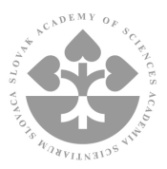 Návratová projektová schéma SAV
pre rodičov po návrate z materskej a/alebo rodičovskej dovolenkyŽiadosť o podporu vedeckého projektuMeno, priezvisko a tituly žiadateľky		 E-mail a telefónne číslo žiadateľky   	               ORCID 						Názov a adresa organizácie SAV    	  	Materská a/alebo rodičovská dovolenka             Dátum ukončenia MD/RD 			Trvanie MD/RD				Zoznam 5 najvýznamnejších publikácií za posledných 5 rokov
(uviesť celkový počet citácií pri každej publikácii)Zoznam ohlasov k publikáciám z predchádzajúceho bodu 
(spolu max. 15, spravidla max. 3 pri každej publikácii)Účasť na domácich a zahraničných projektochZoznam patentov a patentových prihlášokNávrh vedeckého projektu Názov projektu		Anotácia projektu (maximálne 1024 znakov vrátane medzier) Anotácia v anglickom jazyku (maximálne 1024 znakov vrátane medzier)Opis projektu (rozsah max. dve strany A4 + voliteľná obrazová príloha max. jedna strana A4)Súčasný stav poznania a problematikyCiele a prínosy projektuHlavné metodické prístupyHarmonogram aktivítRozpočet projektuCestovné nákladyMateriálSlužbyNepriame náklady	Obrazová príloha V prípade, že sa žiadosť predkladá pred návratom žiadateľky z materskej a/alebo rodičovskej dovolenky, žiadateľka a vedenie organizácie garantujú, že projekt bude v prípade schválenia riešený od 1. júla 2024 a že celkový čas strávený na MD/RD bude spĺňať požadované minimum.Dátum	 	             Podpis žiadateľky		Dátum                          Podpis vedenia organizácie SAV